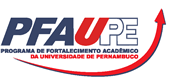 PRÓ-REITORIA DE GRADUAÇÃO – PROGRADEdital PROGRAD/PFAUPE/UPE 003/2016ANEXO II - FORMULÁRIO II – PROJETO DE MONITORIAINSCRIÇÃO (deixar em branco): Título do Projeto de MonitoriaJustificativa Objetivos (Geral e Específicos) Plano de Trabalho do Projeto de Monitoria Cronograma de atividades2.  Metodologia com base na disciplina ou no componente curricular3.  Atividades do(a) monitor(a) bolsista durante a vigência do projeto4.  Atividades docentes durante a vigência do projeto5. Relação do Projeto de Monitoria com a disciplina ou componente curricular 6. Estratégia de acompanhamento e avaliação das atividades